КГП на ПХВ «Городская клиническая больница №4» Управления общественного здоровья г. Алматы, расположенный по адресу Республика Казахстан, г.Алматы, ул. Папанина 220, объявляет о проведении закупа способом тендера соответствии с постановлением Правительства Республики Казахстан от 4 июня 2021 года № 375 «Об утверждении Правил организации и проведения закупа лекарственных средств, медицинских изделий и специализированных лечебных продуктов в рамках гарантированного объема бесплатной медицинской помощи и (или) в системе обязательного социального медицинского страхования, фармацевтических услуг» (далее – Правила).     	Требуемый срок поставки: по заявке Заказчика, в течении 2022 года не более пяти календарных дней после получения заявки от Заказчика,  поставка на условиях ИНКОТЕРМС 2020  (г. Алматы, ул. Папанина 220, DDP) включая все затраты потенциального поставщика на транспортировку, страхование, уплату таможенных пошлин, НДС и других налогов, платежей и сборов, и другие расходы;Пакет тендерной документации можно получить по адресу г. Алматы, ул. Папанина 220, 4 этаж, кабинет отдела государственных закупок, время с 09.00 до 18.00 часов, кроме субботы, воскресенья  (выходных и праздничных дней) или по электронной почте по адресу zakup_gkb4@mail.ru и/или на сайте: https://gkb4-almaty.kz/  Тендерные заявки на участие в тендере запечатанном виде предоставляются (направляются) потенциальными поставщиками по адресу: г.Алматы, ул. Папанина 220, КГП на ПХВ «Городская клиническая больница №4» Управления общественного здоровья г. Алматы, 4 этаж, кабинет отдела государственных закупок. Окончательный срок представления тендерных заявок до 10.00 часов "25" марта 2022 г. Конверты с тендерными заявками будут вскрываться в 11:00 часов "25" марта 2022 года по следующему адресу г.Алматы, ул. Папанина 220,  4 этаж администрация, кабинет отдела государственных закупок.Перечень закупаемых товаров Главный врач                                                             Бейсенбеков С.З.АЛМАТЫ ҚАЛАСЫ ҚОҒАМДЫҚ    ДЕНСАУЛЫҚ БАСҚАРМАСЫНЫҢ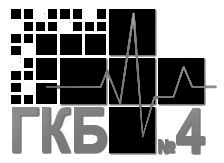 ШЖҚ “№4 ҚАЛАЛЫҚ КЛИНИКАЛЫҚ АУРУХАНА» КМККГП на ПХВ “ГОРОДСКАЯ КЛИНИЧЕСКАЯ БОЛЬНИЦА №4” УПРАВЛЕНИЯ ОБЩЕСТВЕННОГО ЗДОРОВЬЯ  ГОРОДА АЛМАТЫОБЪЯВЛЕНИЕ О ПРЕДСТОЯЩЕМ ТЕНДЕРЕ         № 04/т от 05 марта 2022г.№ лотаНазвание ИМНЕд.измКол-во Цена (тенге)  Сумма (тенге) 1Электрод эндокардиальный временный для наружных электрокардиостимуляторовшт10           48 910                     489 100   2Электрод эндокардиальный временный для наружных электрокардиостимуляторовшт10           48 910                     489 100   3Коронарный стентшт50         225 000                11 250 000   4Интродьюсер феморальный в комплекте с иглой, дилятатором и проводникомшт50             9 500                     475 000   5Интродьюсер трансрадиальный в комплекте с иглой, дилятатором и проводником.шт200           12 600                  2 520 000   6Катетер кардиологический диагностический шт100             9 900                     990 000   7Катетер проводниковыйшт200           29 500                  5 900 000   8Аспирационный катетершт50           99 000                  4 950 000   9Проводник коронарныйшт50           37 500                  1 875 000   10Стент коронарный лекарственно-покрытый.шт150         235 000                35 250 000   11Индефлятор аналоговый или цифровой в комплекте с иглой, торк девайсом и гемостатическим клапаном (типа клик) 35 атмшт200           25 850                  5 170 000   12Микросферы для эмболизации   в шприце, 2мл.шт60         106 000                  6 360 000   13Катетер для маточных артерий.шт30           17 500                     525 000   14Ангиографический проводник.шт100           12 800                  1 280 000   15Коронарный  управляемый проводник для острых окклюзии.шт350           35 000                12 250 000   16Коронарный  управляемый проводники для для субтотальных и диффузных окклюзиишт300           41 900                12 570 000   17Коронарный  управляемый проводник для хронических окклюзии.шт50           56 700                  2 835 000   18Катетер баллонный коронарный.шт350           55 000                19 250 000   19Жесткий баллонный катетер для ЧТКА.шт50           59 000                  2 950 000   20Система коронарного стента с лекарственным покрытием, размерами: диаметром (мм): 2,25;2,5;2,75;3;3,5;4; длиной (мм): 9,14,19,24,29,33,36шт50         290 000                14 500 000   21Коронарная стент - система с лекарственным покрытием, размерами: диаметром (мм) - 2,25; 2,50; 2,75; 3,00; 3,50; 4,00, длиной (мм) – 9; 14; 19; 24; 29; 33; 36шт400         195 000                78 000 000   22Микрокатетершт5         218 200                  1 091 000   23Проводникшт20           67 000                  1 340 000   24Периферическая стент для подвздошной артерии и глубокой бедренной артерии или проксимальной бедренной артерии.шт15         255 000                  3 825 000   25Катетер баллонный дилатационный.шт20         113 500                  2 270 000   26Катетер баллонный дилатационный с лекарственным покрытииемшт3         283 500                     850 500   27Катетер диагностический неуправляемыйшт15         180 000                  2 700 000   28Катетер диагностический управляемыйшт30         244 500                  7 335 000   29Катетер абляционный неорошаемыйшт20         438 000                  8 760 000   30Катетер абляционный орошаемыйшт10         620 000                  6 200 000   31Комплект трубок для орошения шт15           50 000                     750 000   32Длинный трансептальный интродьюсершт20           76 000                  1 520 000   33Кабели соединительные для подключения катетеровшт2         155 000                     310 000   34Игла для транссептальной пункции шт15         124 000                  1 860 000   35Электрод пациента возвратныйшт30           27 000                     810 000   36Электрокардиостимулятор, имплантируемый  (МРТ-совместимый двухкамерный) с принадлежностямишт15         716 230                10 743 450   37Имплантируемый кардиовертер-дефибриллятор (МРТ-совместимый двухкамерный) с принадлежностямишт5      3 200 280                16 001 400   38Кардиовертер-дефибриллятор имплантируемый трехкамерный с принадлежностямишт3      3 900 250                11 700 750   39Система коронарного стента с покрытием зотаролимус, размером: длина стента (мм) 8, 12, 15, 18, 22, 26, 30, 34, 38; диаметр стента (мм) 2.00, 2.25, 2.50, 2.75, 3.00, 3.50, 4.00, 4.50, 5.00.шт50         210 000                10 500 000   40Система коронарных стентовшт50         270 000                13 500 000   41Процедурный комплект для ангиографии шт1400           38 150                53 410 000   42Набор индефляторашт700           22 900                16 030 000   43Устройство  для компрессии  места пункции, винтовой тип.шт300             9 230                  2 769 000   44Интродьюсеры с шестилепестковым гемостатическим клапаном с
рентгенконтрастным кончиком и без, с минипроводником и без, диаметром 4F, 5F, 6F, 7F, 8F, 9F, 10F, 11F и длиной 5.5, 11, 23, 35, 45, 65, 90 смшт150             8 790                  1 318 500   45Трансрадиальный набор интродьюсера включающий интродьюсер с
шестилепестковым гемостатическим клапаном диаметром 4F, 5F, 6F, 7F и длиной 11, 23 см., минипроводник длиной 45 и 70см, сосудистый дилятатор и ангиографическую иглу 21Gшт800           10 950                  8 760 000   46Диагностические ангиографические катетерышт1100             9 290                10 219 000   47Проводниковый катетер стерильный, диаметром 5F, 6F, и длиной 55, 90, 95, 98, 100, 125 смшт800           23 090                18 472 000   48Баллонный дилатационный катетер 
стерильный, для чрескожной
транслюминальной коронарной ангиопластики
с диаметром баллона (мм): 1.0, 1.5, 2.0, 2.25, 2.50, 2.75, 3.0 и длиной баллона (мм): 6, 10, 15, 20шт400           48 820                19 528 000   49Устройство для закрытия места пункции сосудов, стерильное, размерами 5F, 6F, 7Fшт50           95 580                  4 779 000   50Коронарный стент покрытый сиролимусомшт50         175 000                  8 750 000   51Системы для защиты от дистальной эмболиишт5387 500               1 937 500   52Система защиты от эмболии шт5         580 700                  2 903 500   53Система спиралей для эмболизации аневризм Optimaшт35350 000             12 250 000   54Спирали для эмболизации аневризмшт70         339 900                23 793 000   55Спирали для эмболизации аневризмшт35310 000             10 850 000   56Система отделения спиралейшт15100 000               1 500 000   57Система отсоединения со звуковым и визуальным контролем шт25           25 000                     625 000   58Стент для сонной артериишт5480 000               2 400 000   59Стент для сонных артерийшт5363 000               1 815 000   60Стент  интракраниальный для церебральных артерий для стентирования сосудовшт151 100 000             16 500 000   61Нейроваскулярный проволочный стент для тромбэктомиишт101 100 000             11 000 000   62Интракраниальный стент для лечения стенозовшт51 600 000               8 000 000   63Каротидный стент шт15         580 700                  8 710 500   64Микрокатетер для доставки спиралей.шт25265 000               6 625 000   65Микрокатетер для доставки стентовшт5260 000               1 300 000   66Катетер для аспирации тромбашт15640 000               9 600 000   67Реперфузионный катетершт15640 000               9 600 000   68Гибридный проводниковый катетер для трансфеморальной и трансрадиальной интервенциишт20           40 000                     800 000   69Проводниковый катетер, многоцелевой, стерильный,  диаметром 5 Fr, 6  Fr, 7 Fr, длиной 90, 100 см, шт40113 420               4 536 800   70Аспирационный катетершт10         701 000                  7 010 000   71Катетер дилятационный периферический  0.014″шт20115 560               2 311 200   72Катетер ангиографический  5F/ Диагностические катетеры диаметром 5F, 5.2F, 6F и длиной
65, 80, 100, 110, 125 смшт709 737                  681 590   73Нейроваскулярный направляющий катетершт20           87 000                  1 740 000   74Катетер баллонный дилатационный размерами: диаметром (мм) : 1.50, 2.00, 2.25, 2.50, 2.75, 3.00, 3.25, 3.50, длиной (мм): 9, 15, 20 стерильный, однократного применения       шт20           82 000                  1 640 000   75PTA баллоный катетершт5450 000               2 250 000   76Гиперселективный микрокатетер с отделяющимся кончикомшт10536 000               5 360 000   77Микрокатетершт10330 000               3 300 000   78Окклюзионный однопросветный баллонный микрокатетершт15593 000               8 895 000   79Микропроводникшт30         163 000                  4 890 000   80Ангиографический проводникшт150           12 800                  1 920 000   81Нейроваскулярный проволочный проводникшт30         120 000                  3 600 000   82Окклюзионная балонная системашт5         566 500                  2 832 500   83Окклюзионная балонная система  с диаметром баллона: 4 мм и длиной 10 мм,
 4 мм и длиной 15 мм, 4 мм и длиной 20 ммшт25495 000             12 375 000   84Набор индефляторашт25           22 900                     572 500   85Интродьюсеры с шестилепестковым гемостатическим клапаном с рентгенконтрастным кончиком и без, с минипроводником и без, диаметром 6F,  8F и длиной 11 смшт16010 593               1 694 880   86Процедурны комплект для нейроинтервенциишт160           41 000                  6 560 000   87Устройство для защиты от дистальной эмболии шт20380 000               7 600 000   88Микроспиралишт20395 000               7 900 000   89Жидкая эмболическая система 12,18,34шт10478 000               4 780 000   90Проводниковый катетер стерильный, диаметром 8F, и длиной 95 смшт3039 590               1 187 700   91Устройство для тромбэктомиишт3856 000               2 568 000   92Y-коннектор c 2-х и 3-х позиционным регулируемым клапаномшт10011 000               1 100 000   93Каротидный стент с противоэмболической защитной системойшт5650 000               3 250 000   94Клапан гемостатический.шт3011 360                  340 800   95Шприц  отрицательного давленияшт152 160                    32 400   96Переносные мешки давления с манометромшт325 100                    75 300   97Клапан гемостатический.шт1511360                  170 400   98Баллонный катетершт568800                  344 000   99Проводник
диагностическийшт1513900                  208 500   100Интродьюсер в
комплекте с иглой
для феморального
доступашт3010100                  303 000   101Эндоваскулярное регулируемое
устройство- сетка, Длина от рукоятки до проксимального маркера 1635 ммшт1         900 000                     900 000   102Эндоваскулярное регулируемое
устройство- сетка, Длина от рукоятки до проксимального маркера 1711 ммшт1      1 250 000                  1 250 000   103Эндоваскулярное регулируемое
устройство- сетка, Длина от рукоятки до проксимального маркера 1642 ммшт1         900 000                     900 000   